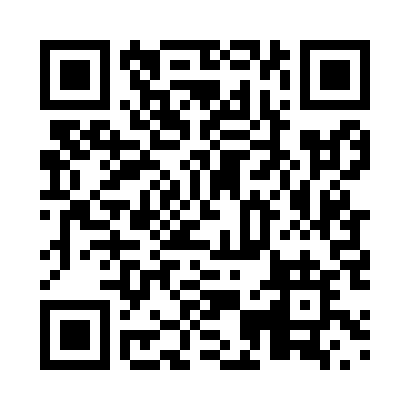 Prayer times for Oxbow Park, Ontario, CanadaMon 1 Jul 2024 - Wed 31 Jul 2024High Latitude Method: Angle Based RulePrayer Calculation Method: Islamic Society of North AmericaAsar Calculation Method: HanafiPrayer times provided by https://www.salahtimes.comDateDayFajrSunriseDhuhrAsrMaghribIsha1Mon3:475:401:246:459:0911:012Tue3:485:401:246:459:0811:013Wed3:495:411:256:459:0811:004Thu3:505:421:256:459:0810:595Fri3:515:421:256:459:0710:596Sat3:525:431:256:459:0710:587Sun3:535:441:256:459:0710:578Mon3:545:441:256:459:0610:569Tue3:555:451:266:449:0610:5510Wed3:575:461:266:449:0510:5411Thu3:585:471:266:449:0510:5312Fri3:595:481:266:449:0410:5213Sat4:005:491:266:439:0310:5114Sun4:025:491:266:439:0310:5015Mon4:035:501:266:439:0210:4916Tue4:055:511:266:429:0110:4717Wed4:065:521:276:429:0010:4618Thu4:085:531:276:419:0010:4519Fri4:095:541:276:418:5910:4320Sat4:115:551:276:418:5810:4221Sun4:125:561:276:408:5710:4122Mon4:145:571:276:408:5610:3923Tue4:155:581:276:398:5510:3724Wed4:175:591:276:388:5410:3625Thu4:186:001:276:388:5310:3426Fri4:206:011:276:378:5210:3327Sat4:226:021:276:378:5110:3128Sun4:236:031:276:368:5010:2929Mon4:256:041:276:358:4810:2830Tue4:276:061:276:358:4710:2631Wed4:286:071:276:348:4610:24